Традиция «Встречи с интересными людьми» -эффективная форма взаимодействия дошкольного образовательного учреждения и семьи по вопросам познавательного развития.    «Основой умственного воспитания и развития является расширение кругозора детей, куда должны входить знания об явлениях общественной жизни людей».Крупская Н.К.Конспект встречи старшей группы с папами-военными «Папы,  вы наши защитники».Цель: способствовать формированию представлений у дошкольников о защитниках Родины.Программные задачи:1. Повышать познавательную и речевую активность у детей. Развивать умение придумывать и формировать вопросы для интервью.2. Познакомиться с особенностями военной профессии.3. Воспитывать уважение к близким.   Наши гости: папа Ткаченко Егора – Ткаченко Дмитрий ВалерьевичДедушка Ступак Анастасии – Малыгин Юрий ВладимировичПапа Натробина Ивана – Натробин Сергей АнатольевичХод встречи:Воспитатель: Ребята, скоро мы будем отмечать праздник «День Защитника Отечества». Этот праздник настоящих мужчин, наших защитников. И сегодня к нам в гости пришли папы военные.- Как вы думаете, кто такие защитники? (ответы детей)Правильно, это ваши папы, дедушки, которые в свое время мужественно защищали нашу Родину, служили в армии, а некоторые и сейчас продолжают служить, потому что это их профессия. - Сейчас Максим прочитает стихотворение об Армии (читает стихотворение).Максим СкляровВырасту когда-то… Кем тогда мне быть?Я хочу солдатом в армии служить!Но, чтоб быть военным, мало лишь мечтать;Сильным, ловким, смелым мне придется стать.Воспитатель: Ребята, у нас сегодня гости, к нам пришел папа Егора - Дмитрий Валерьевич Ткаченко – прапорщик в/ч 12628 г. Зерноград.  Он участвовал в СВО и в мирное время занимается военной подготовкой солдат в ВС РФ. Когда вы вырастите большими, вы тоже пойдете служить в Армию. Вы хотите узнать, что нужно делать, чтобы вырасти настоящими  защитниками нашей Родины? Давайте спросим об этом у наших пап. (Рассказ папы о вертолёте МИ-8АМТШ, о СИЗ,  разборка и сборка автомата Калашникова)Воспитатель: К нам сегодня пришёл дедушка Насти Ступак, его зовут – Юрий Владимиров, он участник вооружённого  конфликта в Афганистане. (Рассказ дедушки о военной службе, о наградах)Воспитатель: Папа Вани - Натробин Сергей Анатольевич  участвовал в СВО. Когда он мужественно защищал нашу Родину, получал рисунки, которые вы рисовали. (Рассказ папы об участии в СВО, о наградах).Вопросы детей:-Что для Вас значит солдатская дружба?-Что помогало Вам переносить армейские будни?-Какая военная техника вам помогает победить врага?-Какими качествами, по Вашему мнению, должен обладать современный солдат?-Чтобы вы хотели пожелать будущим войнам?-На каких направлениях СВО выпало сражаться?-Какие боевые задачи приходилось выполнять?Воспитатель: Ребята, посмотрите на альбом. Кого вы видите на этих фотографиях? (Ответ детей: папы).- Саша, покажи фотографию своего папы, как его зовут? (спросить 3-4 ребёнка).- Ребята, у ваших пап разные имена, они не похожи друг на друга. И одеты они в разную одежду, которая называется - «военная форма».Посмотрите, она отличается друг от друга: у папы Ани - полицейская  форма. А у папы Максима форма пограничника – он, служил на границе нашей Родины.Воспитатель: Дети приготовили стихи о военных профессиях.Читают стихи.Махно СашаСпасибо, армия, родная,За то спасибо, что ты есть,Что есть в тебе, я это знаю,Отвага, мужество и честь!
Кантемир ЕвгенияМир и дружба всем нужны,Мир важней всего на свете,На земле, где нет войны,Ночью спят спокойно дети.Артём КузьменкоПусть завидуют ребята!Я в десантники пойду...И стрелять из автоматаБуду прямо на ходу.Ляшова ВераСамолет летит впередСамолет ведет пилот.Славный летчик –Летчик храбрыйНас до неба довезет.Он летает каждый деньИ летать ему не лень.Самолет его как птицаГде-то в облаках кружится.Ступак АнастасияЯ всем защитникам страныЖелаю жизни без войны.И пусть исчезнут все гранаты,Все пистолеты, автоматы,Пускай наступит мир для всех,Везде звучит ребячий смех.Воспитатель: - Молодцы, ребята! Вы любите своих пап!- А в какие игры вы играете с папами? (Ответы детей)- Ребята, предлагаю поиграть в игру «Летчики». Скажите, где летают самолеты? Сейчас мы с вами побудем пилотами самолета.Игра: «Летчики».Поднимите руки - крылья, заведите мотор: «ж – ж – ж», полетелиСамолет гудит:«У – у – у – у!»Я лечу в Москву!Командир – пилотСамолет ведет:«У – у – у – у!»Я лечу в Москву! Воспитатель: К празднику День Защитника Отечества мы приготовили выставку военной техники. (Участники встречи рассматривают выставку)Вот и заканчивается наша встреча. Спасибо нашим дорогим папам за интересный и поучительный рассказ. В знак благодарности мы дарим вам подарок - открытку.Мы благодарим, что вы выбрали время для наших ребят, рассказали о вашей службе. Всегда рады вас видеть в нашем детском саду. Хочется, чтобы у каждого, кто присутствует сегодня на мероприятии осталась в душе гордость за своих земляков. Хочется выразить благодарность тем, кто выполняет долг нашей стране, защищает нашу Родину.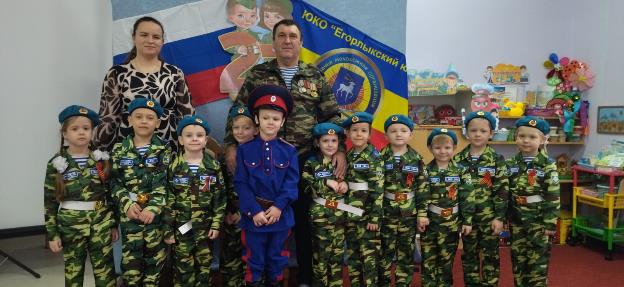 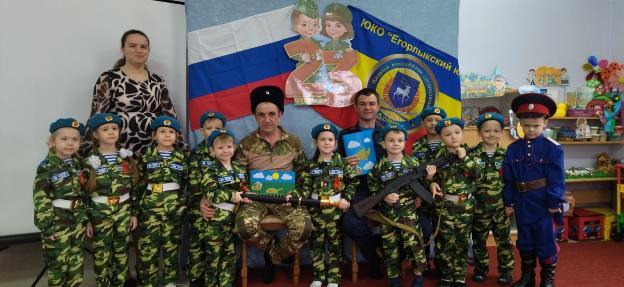 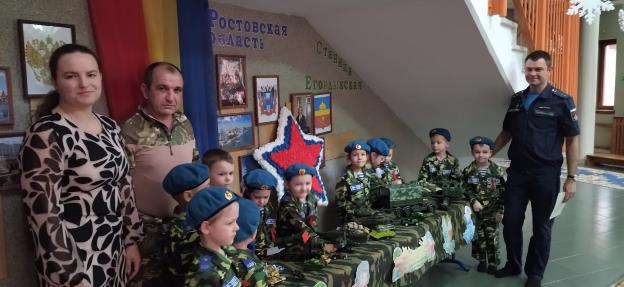 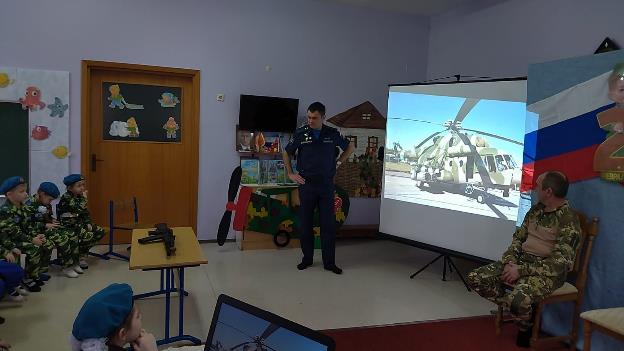 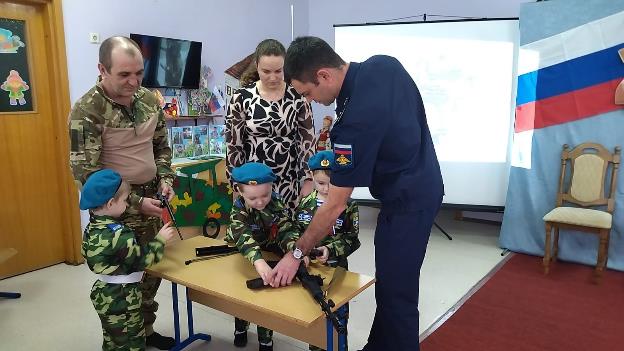 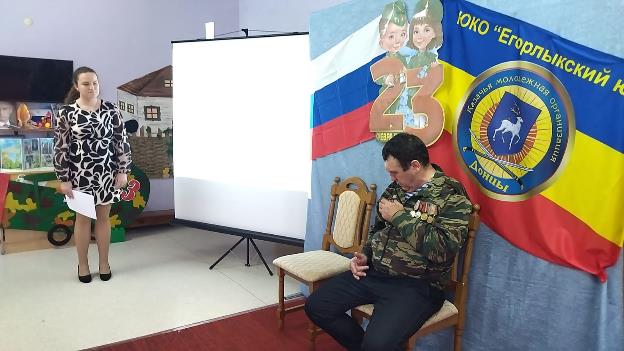 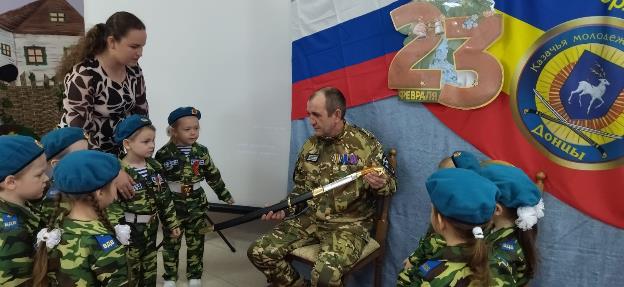 